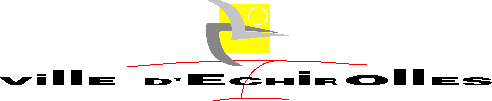 Demande de location de salle pour les événements associatifs(Assemblées générales, réunions, événements festifs, conférences...) Comment faire votre demande ?Par courrier : demandez le formulaire à l'accueil de l'Hôtel de ville ou par mail : vie-associative@ville- echirolles.frLa demande doit s'effectuer au moins 2 mois avant l’événement prévu. Aucune réservation n'est effectuée par téléphone. Quelles sont les conditions de mise à disposition ?le service vie associative attribue la salle la plus adaptée adaptée, en fonction des disponibilités, de la nature de l'événement et du nombre de personnes attendues.les tarifs de mise à disposition des salles sont fixés annuellement par le Conseil MunicipalLes pièces à nous transmettre après accord‐ Une attestation d'assurance couvrant tous dommages causés du fait de l’occupation du local et des activités qui s’y déroulent.Le contrat de location à retourner au service vie associative, daté et signé.Un chèque pour le règlement de la salle.Deux chèques de caution :Un chèque de 500€ qui sera restitué au locataire si aucun dégât sur le matériel n'a été constaté après l'occupation de la salle.Un chèque de 60€ qui sera restitué au locataire si la salle est rendue propre.Formulaire demande de location de salle à compléter et renvoyer à l'adresse :Hôtel de ville d’Échirolles Service Vie Associative 1 place des cinq fontaines 38130 Échirollesou par Courrielvie‐associative@ville‐echirolles.frRaison sociale :--------------------------------------------------Adresse :Code postal :	Ville :Référent‐e de la demande :‐‐‐‐‐‐‐‐‐‐‐‐‐‐‐‐‐‐‐‐‐‐‐‐‐‐‐‐‐‐‐‐‐‐‐‐‐‐‐‐‐‐‐‐‐‐‐‐‐‐‐‐‐‐‐ En sa qualité de :‐‐‐‐‐‐‐‐‐‐‐‐‐‐‐‐‐‐‐‐‐‐‐‐‐‐‐‐‐‐‐‐‐‐‐‐‐‐‐‐‐‐‐‐‐‐‐‐‐‐‐‐‐‐‐‐‐‐‐‐‐‐‐‐‐‐‐‐ Téléphone :  	Courriel :	@ 	Nature de l’événement :  	Le nombre de participants‐es attendus‐es : --------------------------------------------------Est‐il nécessaire que la salle soit accessible aux personnes à mobilité réduite ? Oui Non Le créneau souhaité (par ordre de priorité):Choix 1 : Date‐‐‐‐‐‐‐‐‐‐‐‐‐‐‐‐‐‐‐‐‐‐‐‐‐‐‐‐‐‐ de‐‐‐‐‐‐‐‐‐‐‐‐‐‐‐‐‐‐‐‐‐‐h à ‐‐‐‐‐‐‐‐‐‐‐‐‐‐‐‐‐‐‐‐‐‐‐‐‐‐‐h Choix 2 : Date‐‐‐‐‐‐‐‐‐‐‐‐‐‐‐‐‐‐‐‐‐‐‐‐‐‐‐‐‐‐ de‐‐‐‐‐‐‐‐‐‐‐‐‐‐‐‐‐‐‐‐‐‐h à ‐‐‐‐‐‐‐‐‐‐‐‐‐‐‐‐‐‐‐‐‐‐‐‐‐‐‐h Secteur géographique : Est	Ouest	Villeneuve	Centre	Indifférent Attention ! Certaines salles ne sont pas disponibles pendant les vacances scolaire.Je soussigné ‐‐‐‐‐‐‐‐‐‐‐‐‐‐‐‐‐‐‐‐‐‐‐‐‐‐‐‐‐‐‐‐‐‐‐‐‐‐‐‐‐‐‐‐atteste de l'exactitude des renseignements ci‐dessus.Date et SignatureComplément d'information (facultatif)